NEWBORN ESSENTIALS CHECKLIST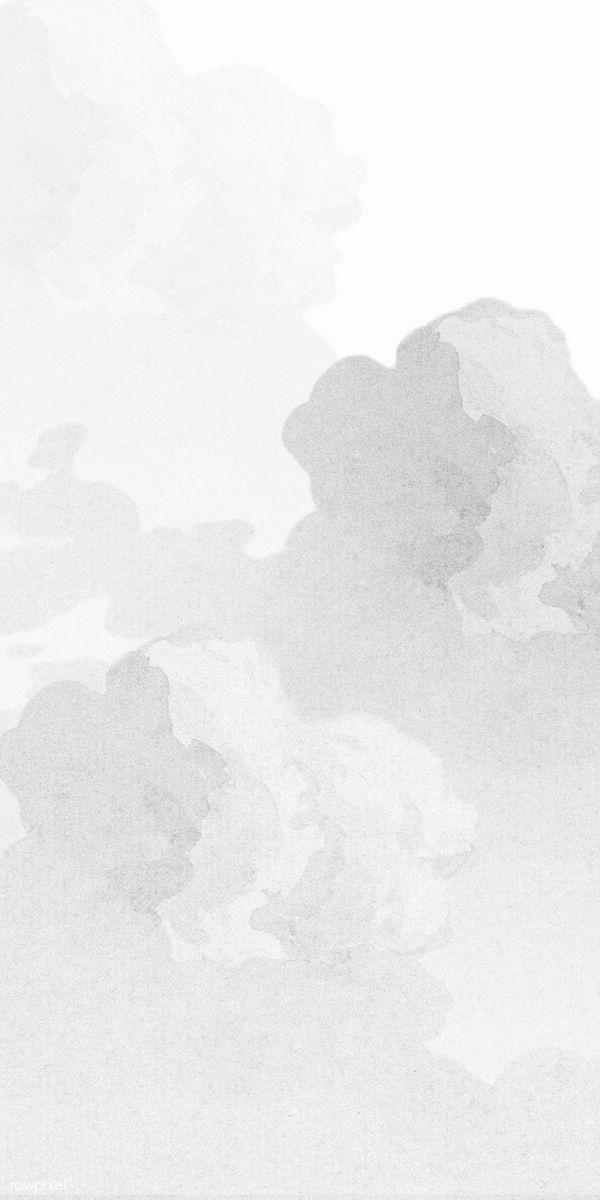 Baby ClothingBaby Clothing7 or more snap-crotch bodysuits7 or more snap-crotch bodysuits3 or 4 T-shirts and3 or 4 T-shirts and3 or 4 pairs of pants3 or 4 pairs of pantsSeveral snap-up or zippered rompersSeveral snap-up or zippered rompers7 pairs of pajamas7 pairs of pajamas aSun hatSun hatCold-weather hat and cardigan Cold-weather hat and cardigan Cold-weather hat and cardiganCold-weather hat and cardiganBaby Travel GearBaby Travel GearInfant car seat and baseInfant car seat and baseBaby wrapBaby wrapBaby hiking backpackBaby hiking backpack Stroller that your car seat fits ontoStroller that your car seat fits ontoRain cover for the strollerRain cover for the strollerWarm blanket Warm blanket Sunshades for the car windowsSunshades for the car windowsBig diaper bag for overnight tripsBig diaper bag for overnight tripsBig diaper bag for overnight tripsBig diaper bag for overnight trips